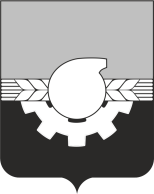 АДМИНИСТРАЦИЯ ГОРОДА КЕМЕРОВОПОСТАНОВЛЕНИЕот 26.12.2022 №  4048О внесении изменений в отдельные правовые актыадминистрации города Кемерово	Руководствуясь статьей 45 Устава города Кемерово1. Внести в постановление администрации города Кемерово от 14.04.2022 № 954 «О демонтаже незаконно размещенных объектов» (далее – постановление № 954) следующее изменение:1.1. В пункте 3 постановления № 954 слова «31 декабря 2022 года» заменить словами «31 декабря 2023 года».2. Внести в постановление администрации города Кемерово от 02.06.2022 № 1505 «О демонтаже незаконно размещенных объектов» (далее – постановление № 1505) следующее изменение:2.1. В пункте 4 постановления № 1505 слова «31 декабря 2022 года» заменить словами «31 декабря 2023 года».3. Внести в постановление администрации города Кемерово от 21.07.2022 № 2035 «О демонтаже незаконно размещенных объектов» (далее – постановление № 2035) следующее изменение:3.1. В пункте 4 постановления № 2035 слова «31 декабря 2022 года» заменить словами «31 декабря 2023 года».4. Внести в постановление администрации города Кемерово от 08.08.2022 № 2210 «О демонтаже незаконно размещенных объектов» (далее – постановление № 2210) следующее изменение:4.1. В пункте 4 постановления № 2210 слова «31 декабря 2022 года» заменить словами «31 декабря 2023 года».5. Внести в постановление администрации города Кемерово от 12.08.2022 № 2296 «О демонтаже незаконно размещенных объектов» (далее – постановление № 2296) следующее изменение:5.1. В пункте 4 постановления № 2296 слова «31 декабря 2022 года» заменить словами «31 декабря 2023 года».6. Внести в постановление администрации города Кемерово от 29.09.2022 № 2831 «О демонтаже незаконно размещенных объектов» (далее – постановление № 2831) следующее изменение:6.1. В пункте 4 постановления № 2831 слова «31 декабря 2022 года» заменить словами «31 декабря 2023 года».7. Внести в постановление администрации города Кемерово от 07.10.2022 № 2928 «О демонтаже незаконно размещенных объектов» (далее – постановление № 2928) следующее изменение:7.1. В пункте 4 постановления № 2928 слова «31 декабря 2022 года» заменить словами «31 декабря 2023 года».8. Комитету по работе со средствами массовой информации администрации города Кемерово (Н.Н. Горбачева) обеспечить официальное опубликование настоящего постановления и разместить настоящее постановление на официальном сайте администрации города Кемерово 
в информационно-телекоммуникационной сети «Интернет».9. Контроль за исполнением настоящего постановления возложить 
на первого заместителя Главы города В.П. Мельника.Глава города                                                                                         Д.В. Анисимов